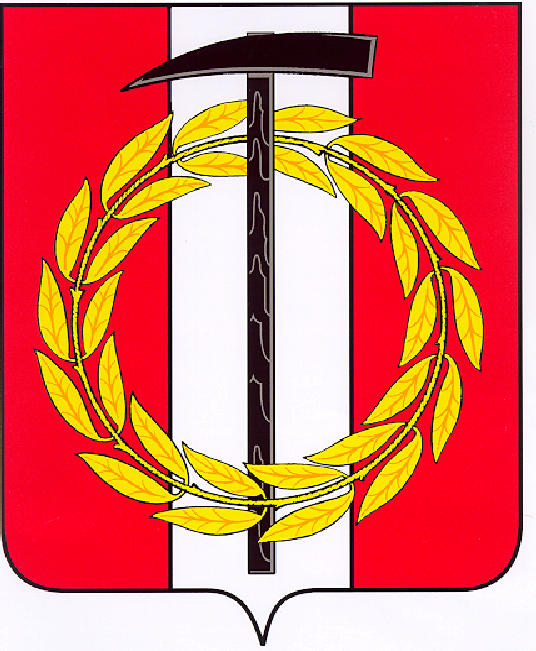 Собрание депутатов Копейского городского округаЧелябинской областиРЕШЕНИЕ     31.03.2021         161от _______________№_____О ходе выполнения муниципальнойпрограммы «Развитие культуры Копейскогогородского округа» в 2020 году	Заслушав и обсудив информацию начальника управления культуры администрации Марчук Л.Н. о ходе выполнения в 2020 году муниципальной программы «Развитие культуры Копейского городского округа», утвержденной постановлением администрации Копейского городского округа Челябинской области от  28.01.2020 г. № 105-п, Собрание депутатов Копейского  городского округа Челябинской областиРЕШАЕТ:Информацию о ходе выполнения в 2020 году муниципальной программы «Развитие культуры Копейского городского округа», утвержденной постановлением администрации Копейского городского округа Челябинской области от  28.01.2020 г. № 105-п (прилагается), принять к сведению.Ответственным исполнителям продолжить работу в 2021 году по реализации мероприятий муниципальной программы «Развитие культуры Копейского городского округа», утвержденной постановлением администрации Копейского городского округа Челябинской области от 01.10.2020 г. № 2211-п.Председатель Собрания депутатов                   Копейского городского округа                                                            Е.К. Гиске                                                                                                Приложение                                                                               к Решению Собрания депутатов                                                                                 Копейского городского округа                                                                                        Челябинской области                                                                                          от 31.03.2021 № 161Информацияо выполнении муниципальной программы «Развитие культурыКопейского городского округа » в 2020 году       	Муниципальная программа «Развитие культуры  Копейского городского округа», утверждена постановлением администрации Копейского городского округа Челябинской области от 28.01.2020 г. № 105-п.	В период 2020 года в программу вносились изменения:-  Постановление администрации от 28.04.2020 г. № 839-п (основные изменения: выделение средств на приобретение кресел в МУ «ДК Маяковского»; выделение средств на ремонт пола в МУ ДО ДМШ №1; выделение средств на реэкспозицию зала Великой Отечественной войны МУ «Краеведческий музей»; выделение средств на проведение мероприятий, посвященных 75-летию Победы);-  Постановление администрации от 63.10.2021 г. № 2395-п (основные изменения: перераспределение средств с мероприятий, посвященных 75-лньти Победы на День города; выделение средств на проведения Дня города, выделение средств на ремонт участка кровли МУ ДО ДМШ №1»);-  Постановление администрации от 29.12.2020 № 3014-п (основные изменения: выделение дополнительного финансирования на ремонт кровли ДК Вахрушева; выделение дополнительных средств на повышение заработной платы на 3 %; перераспределение средств от проведения несостоявшихся мероприятий на проведение: государственной экспертизы ремонта кровли МУ «ДК 30 лет ВЛКСМ», проведение государственной экспертизы ремонта систем отопления и электроснабжения ДК Вахрушева, устройство системы ОПС МУ ДО ДМШ №1, проведение государственной экспертизы ремонта кровли МУ ДО ДШИ №1; выделение дополнительного финансирования на приобретение оборудования и ремонта МУ «ДК Маяковского», МУ «ЦБС» и МУ ДО ДМШ №1; выделение дополнительного финансирования на проведение мероприятия «Новогодняя ночь»).	Основные цели муниципальной программы определены в соответствии  со Стратегией государственной культурной политики на период до 2030 года, утвержденной распоряжением Правительства Российской Федерации от 29.02.2016 № 326-р:	- создание условий для обслуживания библиотечными формами работы населения округа, обеспечение равного доступа населения к информационным ресурсам;	- создание условий для сохранения нематериального культурного наследия  народов, населяющих округ. Организация досуга населения. Предоставление равных возможностей для творческой самореализации личности;	- сохранение и эффективное использование исторического и культурного наследия округа. Повышение доступности и качества музейного продукта для населения;	- сохранение национальной школы подготовки творческих кадров, обеспечение социальной доступности дополнительного образования детей, модернизация деятельности учреждений дополнительного образования  и образовательных технологий.       	Для реализации данных целей необходимо решить следующие задачи:- совершенствование библиотечного обслуживания населения округа в информационной, культурной и образовательной сферах. Формирование у населения устойчивого интереса к чтению;- проведение мероприятий, направленных на организацию досуга населения. Развитие творческих коллективов художественной самодеятельности;- обеспечение безопасности и сохранности музейных фондов. Обеспечение музейного обслуживания населения округа;- обеспечение развития дополнительного образования детей.	Программа состоит из следующих подпрограмм, которые охватывают все отрасли культуры  городского округа:-«Библиотечное обслуживание. Создание единого информационного пространства»- «Развитие народного художественного творчества»- «Музейное обслуживание населения»- «Дополнительное образование. Поддержка одаренных учащихся»Общая сумма финансирования программы в 2020 году составила 246582,6 тыс. рублей, исполнено 246348,4 тыс. руб. (99,9 %). В том числе:- федеральный бюджет 2962,2 тыс. рублей, исполнено - 2969, 2 тыс. рублей;- областной бюджет 16445,9 тыс. рублей, исполнено – 16295,4 тыс. рублей (не израсходован остаток средств, выделенный на составление проектно – сметной документации по восстановлению ДК Угольщиков);- бюджет городского округа 227167,5 тыс. рублей, исполнено 227083,8 тыс. рублей.	На оказание муниципальных услуг (выполнение работ) бюджетным учреждениям и расходы на содержание казенных учреждений (управление культуры, МУ "Централизованная бухгалтерия по обслуживанию учреждений культуры и дополнительного образования") направлено 217676,3 тыс. рублей.Средства в сумме 28906,3 тыс. рублей (целевые на иные цели) распределены  по подпрограммам в общем объеме муниципальной программы «Развитие культуры Копейского городского округа»: 	-«Библиотечное обслуживание. Создание единого информационного пространства» - 4505,2  тыс. руб. (15,6 %)- «Развитие народного художественного творчества» - 21140,1 тыс. руб. (73,1 %)- «Музейное обслуживание населения» - 1015,0 тыс. руб. (3,5 %)- «Дополнительное образование. Поддержка одаренных учащихся» - 2246,0 тыс. руб. (7,8 %)    	Приоритетными направлениями были  выбраны:- проведение городских массовых мероприятий;-проведение ремонтов и составление проектно – сметной документации;- проведение противопожарных мероприятий.Выделенные средства израсходованы: Реализация национального проекта «Культура»В текущем году на территории городского округа в рамках реализации национального проекта «Культуры» регионального проекта «Культурная среда» проведен Капитальный ремонт «Дома культуры села Калачева»,  обособленного подразделения муниципального учреждения «Дом культуры имени Маяковского» Копейского городского округа, на сумму 3799,160 тыс. рублей. Были проведены следующие работы: капитальный ремонт системы отопления, капитальный ремонт кровли, работы по ремонту входных групп. За всеми видами работ осуществлялся строительный контроль.	В рамках национального проекта «Культуры» регионального проекта «Творческие люди» прошли обучение:- ФГБОУ ВО «Московский государственный институт культуры» - 6 работников ДК и 3 работника библиотек по программам:*«Специфика работы звукорежиссера в программах Pro Tools, Logic, Pro X».* «Технология создания трюковых и цирковых номеров в тематических программах (практический курс народного артиста РФ А.Д. Колмыкова).	* «Общедоступные библиотеки нового поколения: услуги, пространство, персонал».- ГБОУ ВО «Кемеровский институт культуры» - 3 работника ДК по темам:* «Создание и продвижение учреждениями культуры собственного цифрового контента (интернет ресурсы и медиа – продукты)».* «Современные методы педагогики художественного образования в области декоративно- прикладного искусства и творчества».*«PR – сопровождение деятельности учреждений культуры».- ГБОУ ВО «Алтайский государственный институт культуры» - 8 библиотекарей по теме «Менеджмент библиотечно – информационной деятельности».В рамках национального проекта «Культуры» регионального проекта «Цифровая культура» в муниципальном учреждении «Краеведческий музей» создан мультимедийный музейный гид в дополненной реальности на основе цифровой платформы «Артефакт». В музейный мультимедийный гид вошли 40 экспонатов постоянной экспозиции музея, объединенных в выставку «Краеведческий музей Копейского городского округа».      Эффективность программы оценивается по  выполнению целевых индикаторов.  За 2020 год основные показатели работы учреждений культуры:Основная доля расходов более 70 %, направлена на фонд оплаты труда работников учреждений культуры и дополнительного образования. Просроченная задолженность по оплате труда на 01.01.2021 г. по учреждениям отсутствует.Анализ выполнения Указа Президента по повышению уровня средней заработной платы за 2020 года показывает следующее:Анализ средней заработной платы работников учреждений культурыСредняя заработная плата педагогических работников дополнительного образования детей (ДШИ) за январь-декабрь 2020 гг. составляет 35 807,37 рублей. План - 41 573,43 рублей.	Недостаток средств для достижения индикативного показателя составил 7 459,4 тыс. рублей.	Причины невыполнения индикативного показателя среднемесячной заработной платы:- недостаточное выделение средств из бюджета городского округа;- выпадение доходов от оказания платных услуг за период режима повышенной готовности, направляемых на выплату заработной платы в сумме 492,6 тыс. рублей;- направление фонда оплаты труда на оплату листков неструдоспособности педагогических работников, задолженность фонда социального страхования перед учреждениями по состоянию на 01.01.2021 года в сумме 614,8 тыс. рублей.В соответствии с Бюджетным Кодексом РФ, Федеральным законом № 131-ФЗ «Об общих принципах организации местного самоуправления в Российской Федерации», Уставом Копейского городского округа Постановлением администрации Копейского городского округа Челябинской области от 01.10.2020 г. № 2211-п утверждена муниципальная программа «Развитие культуры Копейского городского округа» на период 2021 года и плановый период 2022-.г.  Финансирование программы в 2021 году составит 256480,10 тыс. руб. Кроме основных традиционных  мероприятий, направленных на развитие учреждений культуры и дополнительного образования, программные мероприятия включают весь выделенный на культуру бюджет. 	Программой обозначены проблемные вопросы, которые можно решить только  за счет запланированных мероприятий Программы:Привлечение молодых квалифицированных кадров.Улучшение материально – технической базы учреждений.Увеличение охвата дополнительным образованием детей в возрасте от 5 до 18 лет.Обеспечение равных возможностей пользования услугами учреждений культуры всех категорий граждан.Создание безопасных условий в учреждениях культуры.Начальник управления культуры администрации                                                                                 Л.Н. Марчук   Наименование подпрограммыОсновные мероприятияБиблиотечное обслуживание. Создание единого информационного пространства- Комплектование библиотек – приобретено 2417 экземпляров новой литературы.  - «Библионочь - 2020 » прошла  ежегодная социально-          культурная акция «Библионочь-2020», посвященная 125-    летнему юбилею Сергея Есенина. Для гостей и читателей подготовили увлекательные мастер-классы, игры и творческие выступления, для молодежи библиотекари подготовили интеллектуально-развлекательную игру «Quiz». И прекрасной финальной точкой вечера стало выступление челябинского театра Playback pro story.В мероприятиях приняли участие 280 человек.- В рамках проведения мероприятий, посвященных 75-летию Победы,  был издан альманах «Память о войне нам книга оставляет».- Проведение ремонтов:*ремонт Центральной городской библиотеки;*замена оконных блоков  и дверей в Детской библиотеке № 8, Библиотеках семейного чтения № 4,5;*ремонт фасада Библиотеки для взрослых № 2.- Укрепление материально – технической базы – приобретены компьютеры и звуковое оборудование.-  Вознаграждение победителям областных конкурсов в сфере культуры и кинематографии – было выплачено  денежное вознаграждение победителю областного конкурса «Лучший библиотекарь года» Королева Татьяна Викторовна, заведующая Детской библиотекой  № 8  (в сумме 25 т.р.).Развитие народного художественного творчества- Проведен ежегодный фестиваль патриотического творчества «Красная гвоздика» – в феврале жюри конкурса отсмотрело 253 номера. В конкурсе приняли участие более 2000 чел. Гала концерт и награждение победителей  прошел 23 февраля.- Проведение городских массовых праздников и мероприятий ( в связи с начавшейся пандемией в марте текущего года, формат многих праздников был изменен):*Митинг памяти погибших в локальных войнах  и боевых конфликтах 15 февраля  прошел в сквере у МОУ СОШ № 6. Присутствовало 170 человек. *Торжественное мероприятие, посвященное дню 8 Марта -  проведен «Большой мужской концерт», присутствовало более 300 человек. * 1 марта на пл. Трудовой Славы на малом помосте проведено народное масленичное гуляние «Капитально – масленичное шоу Блины Чудес». Присутствовало около 10 000 чел.* День семьи. Коллективами самодеятельного народного творчества Домов культуры подготовлен и записан концерт «Любовь всегда права». Концерт был показан 8 июля на канале ИНСИТ ТВ. *День России. В социальных сетях был подготовлен и показан концерт «Гордо реет флаг России». - Городской конкурс театральных коллективов «Серебряный софит». В связи с отменой проведения мероприятий, конкурс состоялся в формате онлайн. В октябре  прошло награждение коллективов.- Городской конкурс «Лучший культурный проект года».  В 2020 году в ноябре 2020 года прошел городской конкурс «Лучший культурный проект года 2020» (проводиться раз в два года). На конкурс были представлены следующие проекты:- «Мышкины книжки», Центральная городская детская библиотека;- проект СТРИТ АРТ «Город в цвете», Детская школа искусств № 2;- проект «Добродея», Библиотека семейного чтения № 9;- проект «Кукольный календарь: во что играли детки наших предков» МУ «ДК Петрякова»;- городской инклюзивный фестиваль совместного творчества «Феникс» МУ «ДК Кирова»;- проект «Окунись душа в чистую волну» (музыкальный театр) Детская музыкальная школа  № 1.Защита проектов проходила в зрительном зале музыкальной школы. Члены жюри конкурса: Марчук Л. Н. – начальник управления культуры, Белоусова Н.В.- заместитель начальника управления культуры, Яковкина С.В. – начальник организационно-методической службы, Жуков Д.Ю. – директор МУ «ДК Бажова». Результаты конкурса:I место – «Кукольный календарь: во что играли детки наших предков» МУ «ДК Петрякова» - 195 баллов II место разделили  СТРИТ АРТ «Город в цвете», детская школа искусств № 2 и «Окунись душа в чистую волну» (музыкальный театр) детская музыкальная школа  № 1 – 188 балловIII место - городской инклюзивный фестиваль совместного творчества «Феникс» МУ «ДК Кирова» - 182 балла Диплом за участие: «Мышкины книжки» Центральная городская детская библиотека – 154 балла и «Добродея» Библиотека семейного чтения № 9.- Мероприятия в рамках 75- летия Победы:2020 год в Российской Федерации, согласно Указу Президента Путина В.В., был объявлен «Годом Памяти и Славы», в честь 75-летия Победы в Великой Отечественной войне. В рамках темы года и в условиях, которые диктовала сложившаяся в стране ситуация, было реализовано несколько интересных проектов.В преддверии 9 мая МУ «ДК Кирова» был реализован городской флешмоб «Копейск поет о Победе». На протяжении целого месяца жители города пели «Катюшу», отдавая дань памяти павшим героям Великой Отечественной войны. Было прислано более 100 видеороликов, лучшие из которых ежедневно размещались на интернет ресурсах учреждения, а 9 мая в финальном ролике были объединены выступления всех участников флешмоба.  Видео флешмоба показали на канале ОТВ, а одно видео участников даже попало на первый канал в программу «Доброе утро».Городской фотопроект «Копейск- город боевого и трудового подвига» был посвящен воинским и трудовым подвигам копейчан. Участники проекта присылали фотографии и рассказы о своих родственниках, знакомых или соседях, которые являлись тружениками тыла или участниками боевых действий. По самым интересным материалам были созданы мини фильмы – истории копейчан, показанные на канале «ИНСИТ ТВ». Фотопроект помог понять то, что даже в маленьком городе, который казалось  бы  находился далеко от фронта, людей коснулась война, и у каждого есть своя история. Передвижная музыкальная агитбригада «Голос Победы» (МУ «ДК Кирова») с утра до вечера 9 Мая работала по четырем маршрутам города на тематически украшенном автомобиле ЗИЛ. С борта машины звучала музыка, стихи, лозунги, поздравления первых лиц города.  Выездная агитбригада работала не только в центре города, но и в поселках. Агитбригада МУ «ДК 30 лет ВЛКСМ» с песнями военных лет проехала по поселкам Горняк, Северный Рудник, Шахта Северная и др.Патриотический видеопроект народного коллектива ВИА «Maxton» (руководитель Адищев Дмитрий Николаевич) МУ «ДК Бажова» привлек внимание жителей городского округа. В течение двух месяцев группа исполняла и выкладывала в социальные сети песни, посвященные 75-летию Победы.Участники вокальной студии «Династия»  (руководитель Криворучка Анастасия) МУ «ДК Маяковского» организовали неделю онлайн песен #МояСемьяПомнит. Со своими семьями записывали песни  и каждый день на странице вокальной студии ВКонтакте публиковали пост с военной песней.«Наши дети о Победе» так назвали участники народного коллектива театральной студии «D-show» (руководитель Дубровский Владимир) МУ «ДК Маяковского» свои видео трансляции, где они читают известные стихи о войне. МУ «ДК Ильича» был организован свой вариант «Наш Бессмертный полк», в котором смогли принять участие все желающие, прислав фотографии своих родных и близких. В онлайн режиме наши деды и прадеды «прошагали» по просторам интернета.  Все учреждения приняли активное участия во всероссийском проекте «Окна Победы», тематически оформив окна своих учреждений.С удовольствием принимали жители города участие и в онлайн мастер – классах, проводимых учреждениями: «Георгиевская лента – брошь» МУ «ДК Маяковского», МУ «ДК Петрякова».- День города 2020.  Самым масштабным и значимым мероприятием в жизни Копейска традиционно является День города. В 2020 году  программа, посвященная Дню города и Дню шахтера получила название «Город славных людей». Праздник прошел в обычном формате на главной площади города.По традиции горожан со сцены поздравили глава городского округа Андрей Фалейчик, Председатель Собрания депутатов КГО Владимир Емельянов и другие официальные лица. Во время официальной части праздника по традиции состоялось награждение Почётным знаком «За заслуги перед Копейском». После официальной части вечера началась эстрадная программа. Гостем города в этом году стали звезды российской эстрады  - лидер группы «Кар-Мэн» Сергей Лемох и диджей Леонид Руденко. Народные гулянья завершились продолжительным и зрелищным салютом. Те копейчане, кто по каким-либо причинам не смогли посетить центр города, могли смотреть празднование, концерт и салют прямо у себя дома. Трансляция с главной сцены велась в прямом эфире по телеканалу «ИНСИТ-ТВ».- Митинг погибшим шахтерам и горноспасателям прошел в режиме  возложения цветов официальными лицами города и был снят видеоролик, посвященный этой памятной дате.- День народного единства. Состоялось небольшое шествие национальных культурных центров от ДТДиМ до пл. Красных партизан. Участвовало более 70 человек.-День матери. 2020 год был наполнен мероприятиями, которые создавались в новом, не привычном формате. Одно из которых – это уникальный проект – городской конкурс-фестиваль, посвященный Дню матери «Моя мама – звезда инстаграма».   Цель проекта -  создать образ активной, образованной, духовно развитой современной женщины – матери, ориентированной на воспитание детей и успех в личной и профессиональной сферах. Проект дал возможность активным мамам раскрыть свой творческий потенциал, поделиться опытом и рассказать о своих увлечениях. Участие в проекте могли принять мамы, активно позиционирующие себя в интернет пространстве, занимающиеся общественно – полезной деятельностью и имеющие любимое хобби. Заявок было немало, в итоге были отобраны семь человек, про которые были сняты специальные репортажи, показанные на канале  «ИНСИТ – ТВ». Итогом конкурса – фестиваля стал видео – концерт и торжественное награждение участниц.- Городской фестиваль «Созвездие талантов». Третий фестиваль прошел в МУ «ДК Бажова». 100 лучших детей- участников самодеятельных коллективов получили памятные медали и грамоты по итогам года.- «Новогодняя ночь». Была организована творческая развлекательная  программа для жителей города. - На площади Трудовой славы состоялось открытие ледового городка.Ремонты:- Пяти ДК были выделены средства на составление ПСД и проведение государственной экспертизы для проведения ремонтов: МУ «ДК Кирова», ДК Угольщиков, МУ « 30 лет ВЛКСМ», МУ «ДК Петрякова», МУ «ДК Маяковского».Проведены ремонты:-«ДК РМЗ» - ремонт санузла;- ДК Вахрушева – ремонт кровли;- ДК Лермонтова – ремонт туалетных комнат;- МУ «ДК Кирова» - ремонт – усиление несущих конструкций правового крыла здания;- МУ «ДК Бажова» - ремонт потолка и стен фойе первого этажа здания, составление паспорта доступности;- ДК Калачева – ремонт кровли, системы отопления, внутренних помещений;- МУ «ДК Маяковского» - ремонт уличной сцены.Противопожарные мероприятия:- Проверка теплосчетчиков ДК Кирова и ДК Угольщиков;- Замена труб отопления ДК Калачева;- замена труб водоснабжения ДК Лермонтова.Укрепление материально – технической базы. - Приобретены 270 кресел зрительного зала  МУ «ДК Маяковского».- Приобретены насосы для ДК Калачева, звуковое, световое, компьютерное и спортивное оборудование МУ «ДК Маяковского».Музейное дело- В рамках музейно-педагогической программы «Я - Копейчанин» были проведены 226 мероприятий, число участников составило 5470 человек.-В рамках проведения Всероссийской акции, посвященной Международному дню музеев проведен онлайн -  конкурс методических разработок, в котором приняли участие музеи области. - К 75-летию Победы был издан «Музейный вестник». Ежегодное издание в этом году посвящено Дню Победы. - Основное событие года – проведена реэкспозиция зала Великой Отечественной войны.- Приобретена проекционная система.Дополнительное образование. Поддержка одаренных детей- Ежегодный фестиваль национальных культур «Мы люди разных культур». В МУ ДО ДШИ № 2 4 ноября .  проведен  IX открытый фестиваль народов Урала «Мы – люди разных культур. Присутствовало более 130 чел.Участие в конкурсах и фестивалях различного уровня Средства, запланированные в программе были израсходованные на оплату за участие в конкурсах областного, регионального, Российского и Международного значения, которые в основном прошли в онлайн режиме.- Ежегодный, традиционный Фестиваль «Парад талантов» прошел в октябре . Было подготовлено мероприятии в каждой школе, посвященное Дню учителя, на котором прошло награждение учащихся и преподавателей по итогам учебного года 2019-2020. Ремонты:- Проведен ремонт участка кровли, ремонт пола концертного зала  МУ ДО  ДМШ № 1.Проведение противопожарных мероприятий- Произведен монтаж АПС и ОПС МУ ДО ДМШ №1 Укрепление материально – технической базы (в рамках программы «Реальные дела»)- Приобретение кресел концертного зала МУ ДО ДМШ №1 - Приобретение синтезатора, цифрового оборудования, компьютера МУ ДО ДМШ № 1Показатель..Охват населения библиотечным обслуживанием к числу жителей (%)33,531,8Охват населения клубными формированиями, участников к числу жителей (%)2,62,6Охват населения музейным обслуживанием к числу жителей (%)2220Доля учащихся муниципальных учреждений дополнительного образования детей в сфере культуры (ДШИ, ДМШ, ДХШ) от числа учащихся общеобразовательных школ  с 5 до 18 лет(%)6,57Увеличение доли библиотек, подключенных к сети Интернет, в общем количестве библиотек (%)100100Средняя з/плата по экономике Челябинской области (рублей)Средняя з/плата по экономике Челябинской области (рублей)Плановый % достиже-нияПлановый % достиже-нияПлановая средняя з/плата работников учреждений культуры (рублей)Фактическая средняя з/плата работников учреждений культуры (рублей)Фактический % достиженияФактический % достижения11223=1*245=4/1*1005=4/1*10032161,8332161,8395,195,130 585,9030 816,1195,895,8Анализ средней заработной платы педагогических работниковАнализ средней заработной платы педагогических работниковАнализ средней заработной платы педагогических работниковАнализ средней заработной платы педагогических работниковАнализ средней заработной платы педагогических работниковАнализ средней заработной платы педагогических работниковАнализ средней заработной платы педагогических работниковАнализ средней заработной платы педагогических работниковСредняя з/плата педагогов (рублей)% достиже-ния% достиже-нияПлановая средняя з/плата педагогических работников (рублей)Плановая средняя з/плата педагогических работников (рублей)Фактическая средняя заработная плата педагогических работников (рублей)Фактический % достиженияФактический % достижения1223=1*23=1*245=4/1*1005=4/1*10041573,4310010041573,4341573,4335807,3786,186,1